
Audition for Children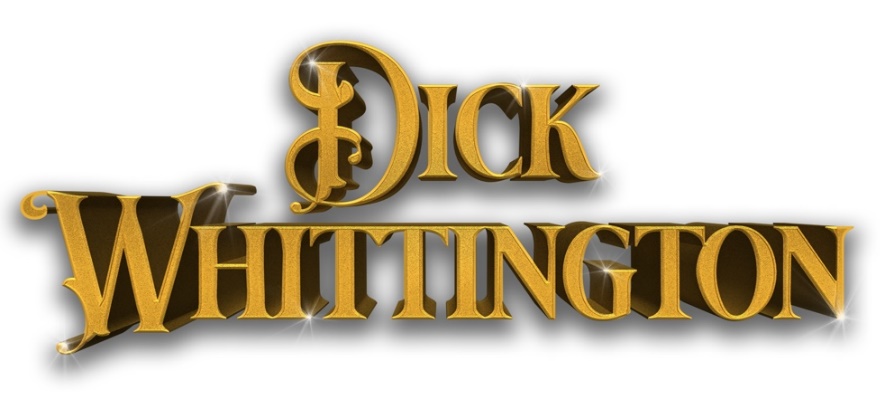 Sunday 9th September 2018 – Lichfield Garrick TheatreGeneral Rehearsal / Production Information Pre-rehearsal (music) 20th October (10.30am-12.30pm)Rehearsals commence – Monday 12th November 2018All children will be required 4.00pm – 6.30pm Monday to Friday from Monday 12th until Thursday 22nd November plus Saturday 17th from 10am – 5pm and Friday 23rd November 1.30pm-6.00pm.  Sunday 25th November: 2.00pm-9.00pm.Rehearsals during production week commencing 27th November to be confirmed nearer the time.  Please see performance schedule enclosedChildren18 children required - 3 groups of 6 to play 1 in 3 performancesChildren appear throughout the production and due to the nature of the small character parts, must be aged between 8 and 15 only. Regrettably, children older than 15 years will not be permitted to audition. You must be 5’4 or shorterStrong singing and movement skills will be an advantage.Previous stage experience an advantage.Education Authority Licenses requiredPermission from School Headteacher essentialPlease bring your child to the Green Room entrance at 9.45 on Sunday 9th September for registration. Comfortable clothing and soft/dance shoes are advised. Please also note that children will not be required to prepare anything for the auditions as everything will be taught on the day.Parents are required to supervise their children during the morning as they may not be needed for some periods.  Parents of children re-called for the afternoon auditions will be advised as to whether they should stay or return later.  If you are happy for your child to leave the theatre unaccompanied at the end of the auditions, then you should provide a letter stating this.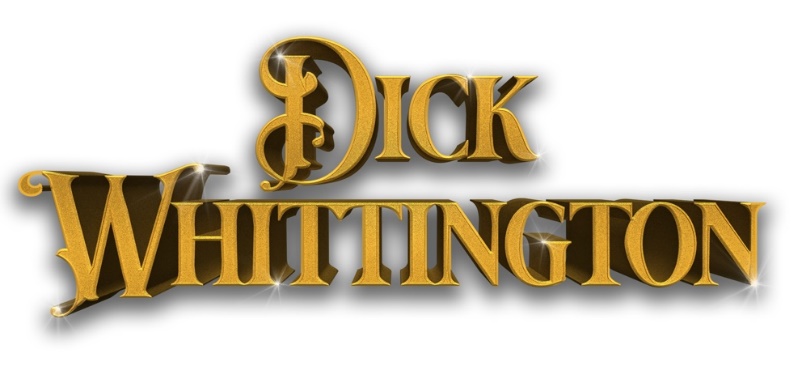 Application to AuditionSunday 9th September 2018 – 10.00am – Lichfield Garrick PLEASE COMPLETE THIS FORM IN FULLName………………………………………………………..	Age……………………………Date of Birth………………………………………Address…………………………………………………………………………………………….……………………………………………………………………………………………………….………………………………………………………………Post Code………………………….Home telephone number……………………………………………………………….Parent/Guardian contact telephone number………………………………............Name of full-time School……………………………………………………………….Class……………………………………………………………………………………….Local Authority Area of School………………………………………………………Name of Stage School (If applicable)…………………………………………………..MeasurementsInches or Centimetres. – please state which!Height:			Chest:			Waist:Neck to waist:			Waist to floor:		Collar:Shoe size: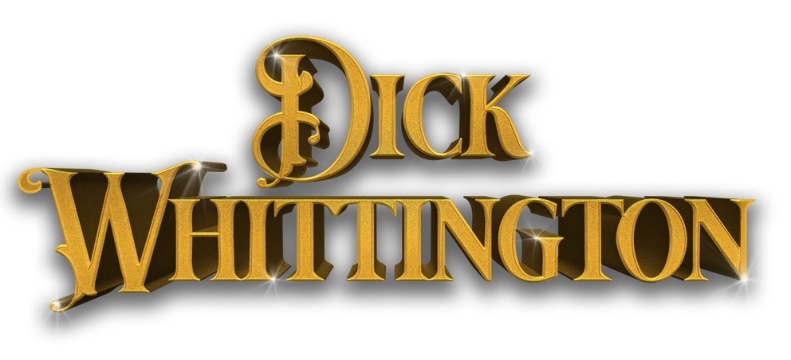 Consent FormTo be completed by all Parents/GuardiansName of Child …………………………………………………………………………………….Parents/Guardian Names……………………………………………………………………….I……………………………………………………….. being the Parent/Guardian of the above named, give consent for him/her to audition at the Lichfield Garrick on Sunday 9th September 2018. Furthermore, if successful, we consent to him/her appearing in the above production on the dates specified on the rehearsal and performance schedule.We understand that there is no monetary remuneration involved and that this opportunity will provide enormous performing arts experience for our child, working with a professional production company.We understand that photographs will be taken during rehearsals and we consent to production images of our child being used for press and publicity purposes, including printed materials and materials used at a later date for publicity for the Lichfield Garrick Theatre.  We also consent to our child’s name being used in publicity and print for the pantomime.We understand that care of our child will be placed under the direct supervision of Licensed Children’s Chaperones during all rehearsals and performances and any instructions/decisions given/made by those chaperones are final. Signed and agreed……………………………………………Date…………………...Please return both forms, fully completed to:education@lichfieldgarrick.com, or hand into the Box Office at:Lichfield Garrick, Castle Dyke, Lichfield. WS13 6HR.Closing Date for receipt of applications: Tuesday 28th August 2018Please note: No further communication will be made by the theatre. Please bring your child to the Green Room entrance at 9.45 on Sunday 9th September for registration. Please wear comfortable clothing and soft/dance shoes.Juvenile Rehearsal ScheduleRehearsal Schedule subject to changeRehearsalsRehearsalsRehearsalsRehearsalsTimeOct20SaturdayAll teams – Music10.30am -12.30pmNov12 - 16Mon-FriAll teams rehearse 4.00pm – 6.30pm17SatAll teams rehearse10.00am – 5.00pm18SunDay Off19 - 22Mon - ThursAll teams rehearse4.00pm – 6.30pm23FriAll teams rehearse  Producer Run @ 2.00pm1.30pm – 6.00pm24SatDay off25SunAll teams rehearse – Band call2.00pm – 9.00pm26MonPurple team rehearseGreen team rehearseOrange team rehearse9.00pm -  6.00pm2.00pm – 9.00pm2.00pm – 10.00pm27TuesGreen team rehearseOrange team rehearsePurple team rehearse9.00pm -  6.00pm2.00pm – 9.00pm2.00pm – 10.00pm28WedOrange team rehearsePurple team rehearseGreen team rehearse9.00pm -  6.00pm2.00pm – 9.00pm2.00pm – 10.00pm29ThursPurple team dress rehearsalPurple team performance1.00pm – 6.00pm6.00pm – 10.00pm29ThursDress7.00P30Fri10.00G7.00ODec1Sat2.00P7.00G2Sun11.00O3.00P3MonNo PerformanceNo PerformanceNo Performance4Tues1.00O7.00O5Wed10.00P1.00G6Thurs9.30O1.00P7Fri9.30G7.00O8Sat2.00P7.00G9Sun11.00O3.00G7.00P10MonNo PerformanceNo PerformanceNo Performance11Tues10.00G1.30O12Wed10.00P1.30G13Thurs10.00O1.30P14Fri10.00G7.00O15Sat2.00O7.00P16Sun11.00O3.00P7.00G17MonNo PerformanceNo PerformanceNo Performance18Tues10.00P1.30G19Wed1.00O7.00P20Thurs1.30G7.00O21Fri1.30P7.00G22Sat2.00O7.00P23Sun11.00G3.00O24Mon11.00P3.00G25TuesNo PerformanceNo PerformanceNo Performance26Wed2.00O7.00G27Thurs2.00P7.00O28Fri2.00G7.00P29Sat2.00O7.00G30Sun11.00P3.00G7.00O31Mon11.00G3.00PJan1TuesNo PerformanceNo PerformanceNo Performance2Wed2.00G7.00O3Thurs11.00P5.30G4Fri11.00O7.00P5Sat2.00O7.00G